Service des Pèlerinages - 29 rue François de Neufchâteau 88000 EPINAL 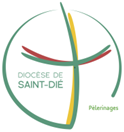                     Renseignements à l’accueil de la Maison Diocésaine  Tel : 03 29 29 10 17                                                    Mail : pele@catholique88.fr Directeur diocésain des pèlerinages : Père Denis Beligné Agrément Atout France IM088110021              PELERINAGE A LOURDES       « Aller dire aux prêtres que l’on bâtisse ici une chapelle »   BULLETIN INDIVIDUEL D’INSCRIPTION                                      Pèlerins valides non accompagnés par l’hospitalité                                du dimanche 9 au samedi 15 Juillet 2023Je viens à Lourdes pour la 1ère fois    J’ai déjà participé à ce pèlerinage 	Inscription 	 	 Nom………………………………………………. Prénom…………………………………………….Entourer : M – Mme – Melle – Sœur - Père     Date de naissance…………………Profession…………Tél. fixe……………………………………………Tél. mobile………………………………………...Adresse complète……………………………………………………………………………………….CP…………… Ville……………………………… Adresse mail : …………………………………...Personne à prévenir en cas d’urgence (qui ne participe pas au pèlerinage)Nom/prénom…………………………………………Parenté………………………………………………..Tél. fixe……………………………………………Tél. mobile………………………………………...Hébergement1° choix d’hôtel ..………………   2° choix d’hôtel ..…………………    Sans hébergement Choix de la chambre :   individuelle couple 	                      à 2 lits à 3 lits Désire partager ma chambre avec .............................             A défaut, j’accepte de loger avec la personne que vous m’aurez indiquée. Embarquement dans le car au départ de 	Arches (cars Bonnard) Cimetière-parc Epinal   	Bulgnéville Paiement du pèlerinage    Je règle la somme de ………… €         par chèque à l’ordre de « Service des pèlerinages »  	 	 	 	 	         en espèces contre remise d’un reçu Je  choisis de régler en 1 seule fois. Le chèque sera encaissé le 1er juin Je choisis de régler en 2 fois Le 1er chèque sera encaissé le 1er juin et le 2ème le 3 juilletProblème de santé allergie ou régime particulier à signaler………………………………………………………. mon état de santé nécessite une douche adaptéeDon  	Je souhaite faire un don de ........... € pour le service des pèlerinages : 	    OUI   NON   	(se reporter à la fiche descriptive)  	    	 	                  avec un reçu fiscal :       OUI   NON    Je souhaite, si cela est possible participer ponctuellementà l’accompagnement des malades  à l’animation des célébrations        AutresCe bulletin d’inscription est à renvoyer à l’adresse indiquée en haut de la page, accompagné du règlement, d’une copie de votre carte d’identité et du document RGPD et droit à l’image complété et signé.											A……………………… le…………………………Nos pèlerinages sont effectués selon les conditions générales de vente, décret n° 94-490 du 15 juin 1994, pris en application de l’article 31 de la loi n° 92-645 du 13 juillet 1992 fixant les conditions d’exercice des activités relatives à l’organisation et à la vente de voyages (document annexe)Date limite d’inscriptionLe 16 Juin 2023Signature :